      СКАЖЕМ «НЕТ        ЗАРПЛАТЕ В КОНВЕРТЕ!»  Что такое серая зарплата?Иногда работник устраивается на предприятие на какую-нибудь ни о чем не говорящую должность с каким-нибудь минимальным окладом, но при этом выполняет, например, совершенно иные функции, чем указанные в его должностной инструкции, и за это ежемесячно получает к своей официальной, проходящей по документам зарплате некоторую солидную (или не очень) сумму наличными без каких-либо записей и ведомостей на руки. Это и есть серая зарплата.Что такое черная заработная плата?С целью снижения налоговой нагрузки многие работодатели предпочитают нанимать работников без официального оформления: с ними не заключают трудовой договор, им ничего не пишут в трудовые книжки (даже если трудовая книжка работника по просьбе работодателя принесена и хранится на предприятии). Разумеется, заработная плата выплачивается в конверте. Сумма такой зарплаты может быть самой разной: от минимальной до действительно хорошей по рынку вакансий.Чем опасна неофициальная заработная плата? Соглашаясь на зарплату в конверте, работник предприятия рискует следующим: недоплаченными отпускными и социальными выплатами; маленькой пенсией вследствие мизерных отчислений при серой зарплате в Пенсионный фонд; прочими недоплатами, которые гарантирует трудовое законодательство при выплате официальной зарплаты. Те же работники, которые согласились получать черную зарплату, рискуют еще больше. Как правило, такие выплаты не включают в себя ни оплату отпуска, ни оплату больничного листа или отпуска по беременности и родам. К тому же, если работодателю вдруг что-нибудь не понравится, он вполне может уволить работника без выходного пособия и без выплаты зарплаты за отработанный период. Или же в любой момент может просто перестать платить работнику вовсе.Чем грозит работникусерая зарплата?Как уже упоминалось выше, в первую очередь работник рискует недополучить всех положенных ему по государственным гарантиям выплат либо вообще остаться без денег, если выплачивавший черную зарплату работодатель по каким-либо причинам решит перестать ее выплачивать. Но помимо этого работник, получавший неофициальные выплаты, попадает в категорию уклоняющихся от уплаты налогов, а это уже уголовная ответственность (в тех случаях, когда сумма уклонения выходит солидной). Поэтому, соглашаясь на черную или серую зарплату, стоит трижды подумать, стоит ли оно того. 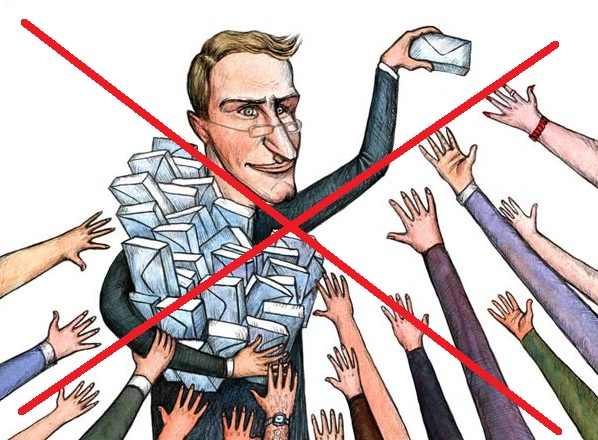 О фактах нелегального трудоустройства и выплате заработной платы «в конвертах» просьба обращаться в отдел экономики КЭУМИЗО администрации городского округа «Город Петровск-Забайкальский» по адресу: г. Петровск-Забайкальский. ул. Ленина, 1, кабинет №7, либо по телефону: 8(302-36) 3-20-36